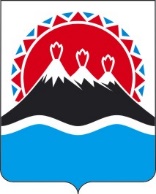 П О С Т А Н О В Л Е Н И ЕПРАВИТЕЛЬСТВАКАМЧАТСКОГО КРАЯПРАВИТЕЛЬСТВО ПОСТАНОВЛЯЕТ:Внести в постановление Правительства Камчатского края от 11.02.2016 № 33-П «Об утверждении требований к порядку разработки и принятия правовых актов Камчатского края о нормировании в сфере закупок товаров, работ, услуг для обеспечения государственных нужд Камчатского края, содержанию указанных актов и обеспечению их исполнения» следующие изменения: преамбулу изложить в следующей редакции:«В соответствии с частью 4 статьи 19 Федерального закона от 05.04.2013 № 44-ФЗ «О контрактной системе в сфере закупок товаров, работ, услуг для обеспечения государственных и муниципальных нужд», постановлением Правительства Российской Федерации от 18.05.2015 № 476 «Об утверждении общих требований к порядку разработки и принятия правовых актов о нормировании в сфере закупок, содержанию указанных актов и обеспечению их исполнения» ПРАВИТЕЛЬСТВО ПОСТАНОВЛЯЕТ:»;постановляющую часть изложить в следующей редакции:«1. Утвердить требования к порядку разработки и принятия правовых актов Камчатского края о нормировании в сфере закупок товаров, работ, услуг для обеспечения государственных нужд Камчатского края, содержанию указанных актов и обеспечению их исполнения согласно приложению к настоящему Постановлению.2. Рекомендовать иным государственным органам Камчатского края, территориальному фонду обязательного медицинского страхования Камчатского края руководствоваться приложением к настоящему Постановлению при разработке и принятии правовых актов о нормировании в сфере закупок товаров, работ, услуг для обеспечения государственных нужд Камчатского края.3. Настоящее постановление вступает в силу со дня его официального опубликования и распространяется на правоотношения, возникшие с 1 января 2016 года.»;3) приложение изложить в редакции согласно приложению к настоящему постановлению.2. Настоящее постановление вступает в силу после дня его официального опубликования.«Приложение к постановлению Правительства Камчатского краяот 11.02.2016 № 33-ПТребованияк порядку разработки и принятия правовых актов о нормировании в сфере закупок товаров, работ, услуг для обеспечения государственных нужд Камчатского края, содержанию указанных актов и обеспечению их исполнения 1. Настоящие Требования определяют порядок разработки и принятия, содержание, порядок обеспечения исполнения следующих правовых актов Камчатского края (далее - правовые акты):1) постановлений Правительства Камчатского края, утверждающих:а) правила определения нормативных затрат на обеспечение функций исполнительных органов Камчатского края и подведомственных им краевых казенных учреждений (далее - нормативные затраты);б) правила определения требований к отдельным видам товаров, работ, услуг (в том числе предельные цены товаров, работ, услуг), закупаемым исполнительными органами Камчатского края и подведомственными им краевыми казенными, бюджетными учреждениями и государственными унитарными предприятиями;2) приказов исполнительных органов Камчатского края, утверждающих:а) нормативные затраты;б) требования к отдельным видам товаров, работ, услуг (в том числе предельные цены товаров, работ, услуг), закупаемым ими и подведомственными им краевыми казенными, бюджетными учреждениями и государственными унитарными предприятиями.2. Проекты правовых актов, указанных в пункте 1 части 1 настоящих Требований, разрабатываются Министерством финансов Камчатского края.3. Проекты правовых актов, указанных в пункте 2 части 1 настоящих Требований, разрабатываются соответствующими исполнительными органами Камчатского края.4. Правила определения нормативных затрат, утверждаемые постановлением Правительства Камчатского края, должны содержать:1) порядок расчета нормативных затрат, в том числе формулы расчета;2) обязанность исполнительных органов Камчатского края определить порядок расчета нормативных затрат, для которых порядок расчета не определен Правительством Камчатского края;3) требование об определении исполнительными органами Камчатского края нормативов количества и (или) цены товаров, работ, услуг, в том числе сгруппированных по должностям работников и (или) категориям должностей работников.5. Правила определения требований к отдельным видам товаров, работ, услуг (в том числе предельные цены товаров, работ, услуг), закупаемым исполнительными органами Камчатского края и подведомственными им краевыми казенными, бюджетными учреждениями и государственными унитарными предприятиями, утверждаемые постановлением Правительства Камчатского края, должны содержать:1) порядок определения значений характеристик (свойств) отдельных видов товаров, работ, услуг (в том числе предельных цен товаров, работ, услуг), включенных в утвержденный Правительством Камчатского края перечень отдельных видов товаров, работ, услуг;2) порядок отбора отдельных видов товаров, работ, услуг (в том числе предельных цен товаров, работ, услуг), закупаемых исполнительными органами Камчатского края и подведомственными им краевыми казенными, бюджетными учреждениями и государственными унитарными предприятиями (далее - ведомственный перечень);3) форму ведомственного перечня.6. Приказы исполнительных органов Камчатского края, утверждающие нормативные затраты, должны содержать:1) порядок расчета нормативных затрат, для которых правилами определения нормативных затрат, утвержденными постановлением Правительства Камчатского края, не установлен порядок расчета;2) нормативы количества и (или) цены товаров, работ, услуг, в том числе сгруппированные по должностям работников и (или) категориям должностей работников.7. Исполнительные органы Камчатского края разрабатывают и утверждают индивидуальные, установленные для каждого работника, и (или) коллективные, установленные для нескольких работников, нормативы количества и (или) цены товаров, работ, услуг по их структурным подразделениям.8. Приказы исполнительных органов Камчатского края, утверждающие требования к отдельным видам товаров, работ, услуг, закупаемым соответствующим исполнительным органом Камчатского края и подведомственными ему краевыми казенными, бюджетными учреждениями и государственными унитарными предприятиями, должны содержать следующие сведения:1) наименования заказчиков (подразделений заказчиков), в отношении которых устанавливаются требования к отдельным видам товаров, работ, услуг (в том числе предельные цены товаров, работ, услуг);2) перечень отдельных видов товаров, работ, услуг с указанием характеристик (свойств) и их значений.9. Правовые акты, указанные в пункте 2 части 1 настоящих Требований, могут устанавливать требования к отдельным видам товаров, работ, услуг, закупаемым одним или несколькими заказчиками, и (или) нормативные затраты.10. Требования к отдельным видам товаров, работ, услуг и нормативные затраты применяются для обоснования объекта и (или) объектов закупки соответствующего заказчика.11. Для проведения обязательного обсуждения в целях общественного контроля проектов правовых актов, указанных в пункте 1 части 1 настоящих Требований, исполнительный орган Камчатского края, указанный в части 2 настоящих Требований, размещает их и пояснительные записки к ним на Едином портале проведения независимой антикоррупционной экспертизы и общественного обсуждения проектов нормативных правовых актов Камчатского края (htths://npaproject.kamgov.ru) (далее - Портал).Для проведения обязательного обсуждения в целях общественного контроля проектов правовых актов, указанных в пункте 2 части 1 настоящих Требований, исполнительные органы Камчатского края размещают их и пояснительные записки к ним на официальном сайте исполнительных органов Камчатского края в информационно-телекоммуникационной сети «Интернет» (далее - официальный сайт).11.1. Срок проведения обсуждения в целях общественного контроля, устанавливаемый исполнительными органами Камчатского края - разработчиками проектов правовых актов, указанных в части 1 настоящих Требований, не может быть менее 5 рабочих дней со дня размещения указанных проектов правовых актов и пояснительных записок к ним соответственно на Портале и на официальном сайте.12. Исполнительные органы Камчатского края рассматривают предложения общественных объединений, юридических и физических лиц, поступившие в электронной или письменной форме (далее - предложения), в срок, установленный частью 13 настоящих Требований.13. Исполнительные органы Камчатского края не позднее 30 рабочих дней со дня истечения срока, указанного в части 11.1 настоящих Требований, размещают в единой информационной системе в сфере закупок протокол обсуждения в целях общественного контроля, который должен содержать информацию об учете поступивших предложений общественных объединений, юридических и физических лиц и (или) обоснованную позицию исполнительного органа Камчатского края о невозможности учета поступивших предложений.14. По результатам обсуждения в целях общественного контроля исполнительные органы Камчатского края при необходимости принимают решения о внесении изменений в проекты правовых актов, указанных в части 1 настоящих Требований, с учетом предложений.15. Исполнительные органы Камчатского края вправе предварительно обсудить проекты правовых актов, указанных в подпункте «б» пункта 1 и подпункте «б» пункта 2 части 1 настоящих Требований, на заседаниях общественных советов при исполнительных органах Камчатского края (далее - общественные советы).Исполнительный орган Камчатского края, в случае отсутствия при нем общественного совета, вправе предварительно обсудить проекты правовых актов, указанных в  подпункте «б» пункта 1 и подпункте «б» пункта 2 части 1 настоящих Требований, на заседании Общественной палаты Камчатского края (по согласованию).16. Правовые акты, указанные в пункте 1 части 1 настоящих Требований, в течение 7 рабочих дней со дня их принятия размещаются Министерством финансов Камчатского края в единой информационной системе в сфере закупок.16.1. Исполнительные органы Камчатского края принимают правовой акт, указанный в подпункте «б» пункта 2 части 1 настоящих Требований, и (или) правовой акт, указанный в подпункте «а» пункта 2 части 1 настоящих Требований, в сроки, предусмотренные абзацами вторым и третьим настоящей части.Правовой акт, указанный в подпункте «а» пункта 2 части 1 настоящих Требований, принимается исполнительными органами Камчатского края в срок до 1 июля текущего финансового года.Правовой акт, указанный в подпункте «б» пункта 2 части 1 настоящих Требований, принимается исполнительными органами Камчатского края в срок до 10 июля текущего финансового года.17. При обосновании объекта и (или) объектов закупки товаров, работ, услуг для обеспечения государственных нужд Камчатского края учитываются изменения, внесенные в правовые акты, указанные в подпункте «а» пункта 2 части 1 настоящих Требований, до представления субъектами бюджетного планирования распределения бюджетных ассигнований в порядке, установленном Министерством финансов Камчатского края.18. Исполнительные органы Камчатского края в течение 7 рабочих дней со дня принятия правовых актов, указанных в пункте 2 части 1 настоящих Требований, размещают данные правовые акты в единой информационной системе в сфере закупок.19. Правовые акты, указанные в пункте 2 части 1 настоящих Требований, пересматриваются при необходимости. Пересмотр указанных правовых актов осуществляется исполнительным органом Камчатского края не позднее соответствующего срока, установленного частью 16.1 настоящих Требований.20. Внесение изменений в правовые акты, указанные в пункте 2 части 1 настоящих Требований, осуществляется в порядке, установленном для их принятия. При этом сроки, предусмотренные абзацами вторым и третьим части 16.1 настоящих Требований, не применяются.21. Проверка исполнения заказчиками положений правовых актов, указанных в пункте 2 части 1 настоящих Требований, осуществляется в процессе контроля и мониторинга в сфере закупок в соответствии с законодательными и иными нормативными правовыми актами Российской Федерации, регулирующими осуществление контроля и мониторинга в сфере закупок.».[Дата регистрации] № [Номер документа]г. Петропавловск-КамчатскийО внесении изменений в постановление Правительства Камчатского края от 11.02.2016 № 33-П «Об утверждении требований к порядку разработки и принятия правовых актов Камчатского края о нормировании в сфере закупок товаров, работ, услуг для обеспечения государственных нужд Камчатского края, содержанию указанных актов и обеспечению их исполнения»Председатель Правительства Камчатского края[горизонтальный штамп подписи 1]Е.А. ЧекинПриложение к постановлениюПриложение к постановлениюПриложение к постановлениюПриложение к постановлениюПравительства Камчатского краяПравительства Камчатского краяПравительства Камчатского краяПравительства Камчатского краяот[REGDATESTAMP]№[REGNUMSTAMP]